Фотоотчет совместного развлечения для детей старшей и подготовительной группы ко Дню защиты детейЦель: вызвать у детей положительные эмоцииКто надует пузырь больше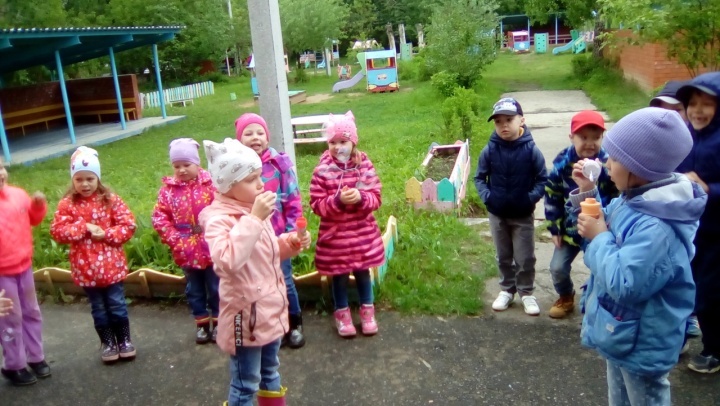 	Змейка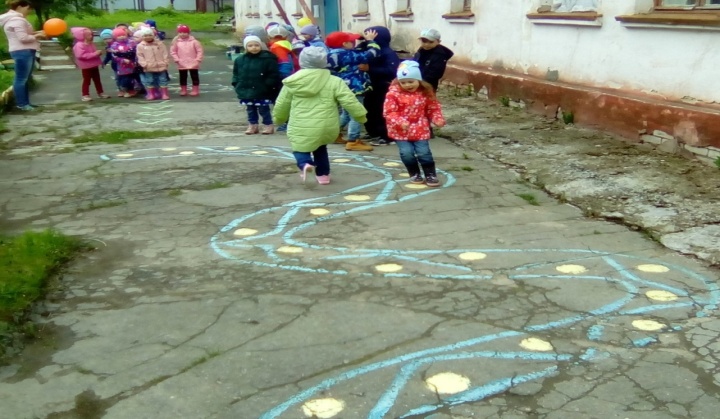 	Играем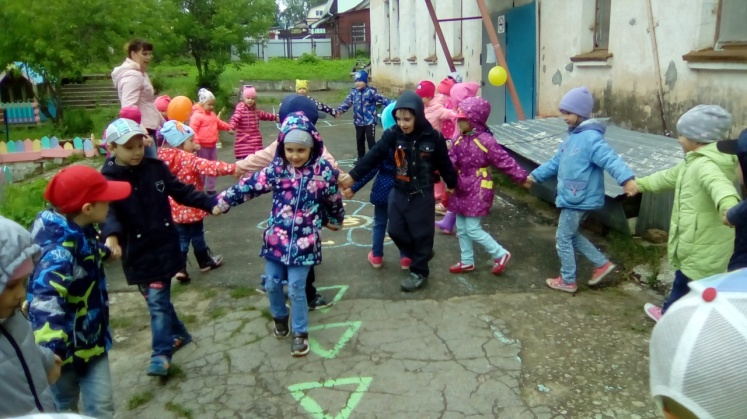 Рисуем летние картинки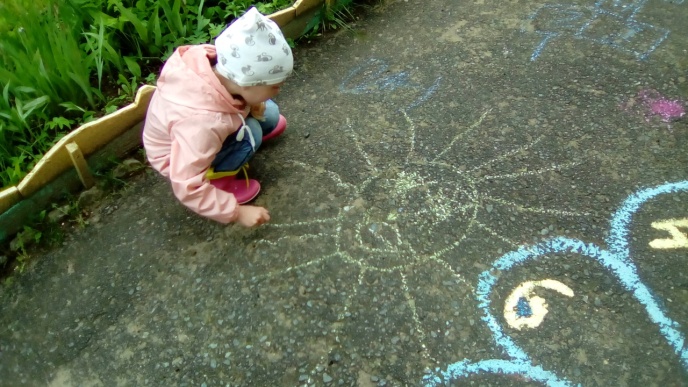 